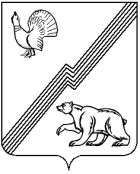 АДМИНИСТРАЦИЯ ГОРОДА ЮГОРСКАХанты-Мансийского автономного округа - ЮгрыПОСТАНОВЛЕНИЕот 03 ноября 2022 года                                                                             № 2288-пО внесении изменения в постановлениеадминистрации города Югорска от 13.05.2022 № 947-п «Об установлении тарифов на услуги муниципального бюджетного учреждения спортивная школа олимпийского резерва«Центр Югорского спорта»В соответствии с решением Думы города Югорска от 26.05.2009 № 51 «О Положении о порядке принятия решений об установлении тарифов на услуги муниципальных предприятий и учреждений города Югорска», постановлением администрации города Югорска от 08.06.2017 № 1400         «О перечне обосновывающих материалов, необходимых для установления тарифов на услуги муниципальных предприятий и учреждений города Югорска», Уставом муниципального бюджетного учреждения спортивная школа олимпийского резерва «Центр Югорского спорта»: Внести в приложение к постановлению администрации города Югорска от 13.05.2022 № 947-п «Об установлении тарифов на услуги муниципального бюджетного  учреждения спортивная школа олимпийского резерва  «Центр Югорского спорта» изменение, изложив строки 6, 6.1 в следующей редакции: «».Опубликовать постановление в официальном печатном издании города Югорска и разместить на официальном сайте органов местного самоуправления города Югорска.Настоящее постановление вступает в силу после его официального опубликования.Контроль за выполнением постановления возложить на директора муниципального бюджетного учреждения спортивная школа олимпийского резерва «Центр Югорского спорта»  Н.А. Солодкова.Глава города Югорска                                                                    А.Ю. Харлов6.Предоставление залов для проведения физкультурно-спортивных, зрелищно-развлекательных мероприятий, тренировочных занятий:Предоставление залов для проведения физкультурно-спортивных, зрелищно-развлекательных мероприятий, тренировочных занятий:Предоставление залов для проведения физкультурно-спортивных, зрелищно-развлекательных мероприятий, тренировочных занятий:6.1.Предоставление залов для проведения физкультурно-спортивных, зрелищно-развлекательных мероприятий, тренировочных занятий(ул. Студенческая, д.35)предельный максимальный тариф, 1 кв.м/1 час1,95